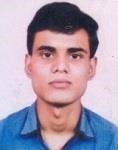 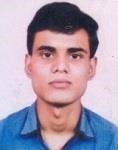 Name : SOUVIK BANERJEE Date of Birth : April 12, 1996Designation: STATE AIDED COLLEGE TEACHER , Department of Chemistry, Raghunathpur College, Raghunathpur, PIN- 723133 , West Bengal,  India Contacts : MOBILE NO: (+91)7602785895                    E-MAIL ID : souvikbanerjee777@gmail.com Objective: To obtain a position in special education teaching that will allow me to use my strong passion for student development coupled with skill which will enable me to encourage creativity and higher order thinking in a way that increases student performance. Post Graduate and Undergraduate Qualifications: National Level Examinations Qualified:  Academic Qualifications:  Experience: Interpersonal Skills: Good listener as well as quick learner. Team Player-Positive Thinker. Good Motivator-Leadership Quality-Perfectionist. Excellent Planning Ability-Makes Decision Easily. Project:        Synthesis , characterization and crystal structure study of Schiff base complexes of Cu  and Cr. Personal Profile:  Date of Birth: 12/04/1996 Father’s Name: Late  Pradip Banerjee Mother’s Name : Mina Banerjee Sex: Male Marital Status: Unmarried Nationality: Indian Languages Known: English, Hindi and Bengali Hobbies: Teaching, Travelling, Playing Cricket and Listening music. I hereby acknowledge & authenticate, every bit of information mentioned in this document is correct by all means. Date: 	Signature Degree Branch/Specialization University Year of Passing CGPA/Percentage Master Of Chemistry (Inorganic as Sidho Kanho Birsha 2018 78.08% Science  Special Subject) University Bachelor of Chemistry(Hons) Sidho Kanho Birsha 2016 72.50% Science University Name of the Examination                           Year                                                              All India Rank Joint CSIR_UGC NET(JUNE)                        2021                                                                 36 (JRF)GATE                                                               2019                                                                  1310               GATE                                                               2020                                                                  792  GATE                                                               2021                                                                  329GATE                                                               2022                                                                   174Degree Board Institute Year of Passing CGPA/Percentage Higher WBCHSE G.D.LANG 2013 75.00% Secondary Institution Secondary WBBSE G.D.LANG 2011 78.37% Examination Institution   Post                            Institution                               Date of Joining                                        Date of Leaving Guest Lecturer           Ragunathpur College                19/09/2018                                           Till Working 